Have a look at the A level specification for your exam board and make sure that you know all of the topics.10 POINTSTalk in French for 30 seconds about the environment. Repeat five times, adding five seconds each time.10 POINTSLa musique francophone. Spend at least 20 minutes on the site. 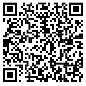 10 POINTSHave a look at a picture in your house.  Can you describe it in French in minute detail? 10 POINTSTurn your mobile device settings to French.10 POINTSPick a printed text you have been given by your teacher. Write some true/false questions and send to another student.10 POINTSExplain why some verbs take être in the perfect tense.Give some examples.10 POINTSWrite out a clear explanation of the pluperfect tense and give some examples.10 POINTSDescribe the setting of a scene in your chosen film. Bullet points are fine.10 POINTSNow do the same for another scene. Bullet points are NOT fine!10 POINTSWrite a GCSE grammar guide on nouns.10 POINTSIn French you need to know the Subjunctive! 30 minutes SVP!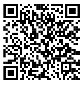 10 POINTSTake a text you haven’t already read from your course materials and write a summary of 50 words.10 POINTSExplain the difference in usage between the perfect and the imperfect tenses. 10 POINTSActivity on the left shaky? Here’s some help!  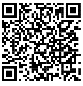 10 POINTSWrite a letter of complaint to a hotel.10 POINTSChoose a character from the film you are studying and write a full description in French.10 POINTSDescribe / analyse the relationship between the character you chose on the left and another character in the film.                  10 POINTSWhat do you know about French music? Have a look online to see what you like. Stromae is a good starting point.                      10 POINTSDraw up a list of abstract nouns in French. Include each one in a sentence.10 POINTSExplain what regular verbs are. Give some examples in French.10 POINTSConjugate out loud the present tense of each modal verb.10 POINTSWrite down four random French verbs.Now make as many sentences as you can which include all four words.10 POINTSTalk for at least one minute about the importance of tourism in French. Now record your speech.10 POINTSWrite down five of the most important structures in French. Learn them by heart.10 POINTSSpend at least 30 minutes today watching (or rewatching) your chosen film.10 POINTSWrite at least three complex sentences on the subject of mobile phone use.10 POINTSYou have been asked to make some signs for an anti-racism demonstration. What would you include?10 POINTSRevise your French verbs Spend around 20-30 minutes.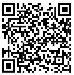 10 POINTSSpend at least 30 minutes today watching (or rewatching) another section of your chosen film.Write five questions.10 POINTSSend one of your classmates a message in French.10 POINTSSpend 10 minutes per day listening to French radio. https://www.radiofrance.fr/and nrj.fr10 POINTSConjugate out loud the perfect tense of vouloir / pouvoir / boire / comprendre / aller / être. All persons.10 POINTSWrite a GCSE grammar guide on verbs.10 POINTSMake a list of the key instructions in the literature and film questions.10 POINTSAre there any patterns regarding the gender of nouns in French?10 POINTSFind out some benefits of having a bilingual brain!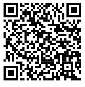 10 POINTSWrite a GCSE grammar guide on adjectives.10 POINTSFind out some information about ‘Le Petit Prince’.10 POINTSThese words are borrowed from other languages – which ones?divan / cafard / moustache /paquebot / nickel / putsch10 POINTSLearn about the Musée D’Orsay, a fantastic art gallery in Paris.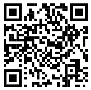 10 POINTSQuels sont les changements dans les attitudes envers le mariage ?1 minute !10 POINTSFind a painting by a French painter that you like and describe the painting in French.10 POINTSNow find a painting by a French painter that you don’t like – describe it and say why you dislike it.10 POINTSFind a short story in French online and summarise it in ten bullet points.10 POINTS10 POINTSUn canard dit « coin, coin ». Et les animaux suivants ?Un dindon / un éléphant / un sanglier / un lapin / un loup.10 POINTSMake a list of the themes (in French) which appear in your chosen film.10 POINTSChoose an unusual topic and learn 10 new words in French. Test yourself tomorrow to see how many you remember.     10 POINTSFind out about ‘Le salon des refusés’ and make notes – write a paragraph in French.10 POINTSWatch a French weather forecast – note down any unknown vocabulary and look it up.10 POINTSWhat are these animals in English?Une pie / une baleine / une chauve-souris / un phasme10 POINTSDo some research on the geography of France.  What are the ten most populous towns in France?10 POINTSWhy is the cinema known as ‘le septième art’? Look it up!10 POINTSExpliquez ‘le droit à la grève’.50 mots !10 POINTSRead a poem by the famous poet Rimbaud. Note down any new vocabulary and test yourself tomorrow.10 POINTSWrite a script for a cartoon episode in French!10 POINTSLe cinéma – est-il une passion nationale en France ? Pourquoi (pas) ?75 mots.10 POINTSWatch one of the other films on the prescribed list for your exam board.10 POINTSMake a list of expressions which are followed by the subjunctive. Practise using them in a range of topics.10 POINTSLa Francophonie: select a place where you didn’t know that French was an official language and write up 10 facts – en français!10 POINTSDraw up a list of famous French actors.10 POINTSCan you name ten French rivers?10 POINTSDo you know why Cannes is famous? Where is it and why is it famous?10 POINTSList as many French prepositions as you can and use them to describe the room you are in.10 POINTSLook up ‘relative pronouns’ and make sure that you know how to use them.10 POINTSWhere can you find ‘Le Quartier Latin, ‘la Rive Gauche’ and ‘la Rive Droite’?What would you find in each of these places?    10 POINTSDraw up a list of French newspaper/magazine websites and share it with your fellow students.10 POINTSWrite a review of a film you have seen recently.10 POINTSFind out 10 facts about the French Revolution. Write them in French.10 POINTS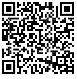 Visitez le Palais de Versailles. C’est gratuit !10 POINTSQue collectionne …un fibulanomiste?un clavophile?Un arénophile?Un philuméniste? 10 POINTS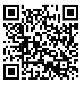 Watch The Art of France -Episode 110 POINTS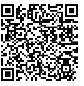 Watch The Art of France -Episode 210 POINTS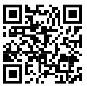 Watch The Art of France -Episode 3  10 POINTSWhat is ‘un poisson d’avril’? Write down some examples.10 POINTSDid Marie-Antoinette really say, ‘Let them eat cake!’?Find out the truth!10 POINTSThe Perfect infinitive – spend 20 minutes on these exercises.                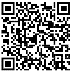 10 POINTSPétanque or Boules ? Find out some information about the difference and write some facts in French about these very French pastimes.10 POINTSDo some research into words we use in English which have their roots in French. Go for around 10!10 POINTSExplain when you use ‘y’ and ‘en’ in French.10 POINTSWhat is so important about ‘le quatorze juillet’? Find out some facts.10 POINTSRead a short story by Guy de Maupassant. Bullet point the key events in the story.10 POINTSWhy is France called the Fifth Republic? Find out and make some notes.10 POINTSExpliquez le système éducatif en France.Deux minutes !10 POINTSMake a list of ten -ir verbs in French, then write the past participles, then future forms next to the verbs.10 POINTSVisit this film website for French learners and watch some clips.http://www.cinemafrancais-fle.com/                  10 POINTSOutline your current thoughts about your IRP. Make sure that it is linked to a French-speaking country10 POINTSPick a text in French on a topic of interest. Look up at least 10 unknown words and translate the first 50 words of the text.            10 POINTSExpliquez l’importance des festivals et des traditions en France.75 mots !10 POINTSImagine you are on holiday somewhere warm and sunny.Write a postcard to your friend.                     10 POINTSWrite some top tips for older people on how they can stay healthy if they have to stay at home.10 POINTSExplain the rules around direct object pronouns in French.10 POINTSDraw a diagram to help students remember the order of pronouns in French.10 POINTSQuels sont les avantages et les inconvénients d’aller à l’université ?10 POINTSWrite a pronunciation guide to French.10 POINTSWrite a restaurant review for TripAdvisor.10 POINTSExpliquez l’impact positif de l’immigration sur la société française.Deux minutes!10 POINTS30 more minutes of practice of the Subjunctive! 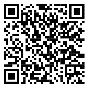 10 POINTSLe patrimoine – cela veut dire quoi ?75 mots !10 POINTSWatch a couple of episodes of Peppa Pig in French.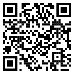 10 POINTS